Об утверждении административного регламента администрации Яльчикского района Чувашской Республики по предоставлению муниципальной услуги «Прием заявлений, постановка на учет и зачисление детей в образовательные организации, реализующие образовательную программу дошкольного образования»В целях реализации Федерального закона от 27.07.2010 N 210-ФЗ «Об организации предоставления государственных и муниципальных услуг», постановления Кабинета Министров от 29 апреля 2011 г. № 166 «О порядке разработки и утверждения административных регламентов исполнения государственных функций и предоставления государственных услуг» администрация Яльчикского района п о с т а н о  в л я е т:1. Утвердить административный регламент администрации Яльчикского района Чувашской Республики по предоставлению муниципальной услуги «Прием заявлений, постановка на учет и зачисление детей в образовательные организации, реализующие образовательную программу дошкольного образования» (приложение №1).2. Настоящее постановление вступает в силу с момента официального опубликования в периодическом печатном издании «Вестник Яльчикского района».3. Постановление администрации Яльчикского района от 08.08.2016 г. №262 «Об утверждении административного регламента администрации Яльчикского района Чувашской Республики по предоставлению муниципальной услуги «Прием заявлений, постановка на учет и зачисление детей в образовательные организации, реализующие образовательную программу дошкольного образования» считать утратившим силу.4. Контроль за выполнением настоящего постановления возложить на отдел образования и молодежной политики администрации Яльчикского района.Глава администрацииЯльчикского района                                                                                       Л.В. Левый УТВЕРЖДЕН постановлением        администрации  Яльчикского района           Чувашской Республики  от  11.03.2021 №118АДМИНИСТРАТИВНЫЙ РЕГЛАМЕНТ ПО ПРЕДОСТАВЛЕНИЮ АДМИНИСТРАЦИЕЙ ЯЛЬЧИКСКОГО РАЙОНА ЧУВАШСКОЙ РЕСПУБЛИКИ МУНИЦИПАЛЬНОЙ УСЛУГИ «ПРИЕМ ЗАЯВЛЕНИЙ, ПОСТАНОВКА НА УЧЕТ И НАПРАВЛЕНИЕ ДЕТЕЙ В ОБРАЗОВАТЕЛЬНЫЕ ОРГАНИЗАЦИИ ЯЛЬЧИКСКОГО РАЙОНА ЧУВАШСКОЙ РЕСПУБЛИКИ, РЕАЛИЗУЮЩИЕ ОБРАЗОВАТЕЛЬНУЮ ПРОГРАММУ ДОШКОЛЬНОГО ОБРАЗОВАНИЯ» I. Общие положения 1.1. Предмет регулирования административного регламента Административный регламент по предоставлению муниципальной услуги «Прием заявлений, постановка на учет и направление детей в образовательные организации, реализующие образовательную программу дошкольного образования» (далее соответственно - Административный регламент, муниципальная услуга) определяет сроки и последовательность действий (административных процедур) при постановке на учет и направление детей в образовательные организации Яльчикского района Чувашской Республики реализующие образовательную программу дошкольного образования (далее - ДОО). 1.2. Круг заявителей Заявителями на предоставление муниципальной услуги могут являться граждане, являющиеся родителями (законными представителями) ребенка, нуждающегося в зачислении в ДОО, и имеющие регистрацию по месту жительства или по месту пребывания в Яльчикском районе Чувашской Республики (далее - Заявитель). 1.3. Требования к порядку информирования о предоставлении муниципальной услуги 1.3.1. Информация о порядке и сроках предоставления муниципальной услуги является открытой и общедоступной. Информация об адресах, контактных телефонах, адресах электронной почты органов власти (далее), предоставляющих муниципальную услугу, содержится в приложении № 1 к настоящему Административному регламенту. Сведения о местах нахождения и графиках работы, контактных телефонах, адресах электронной почты органа местного самоуправления, предоставляющего муниципальную услугу, его структурного подразделения, размещаются на информационных стендах в зданиях администрации Яльчикского района Чувашской Республики, в средствах массовой информации (далее - СМИ), на официальном сайте администрации Яльчикского района Чувашской Республики в информационно-телекоммуникационной сети «Интернет» (далее - официальный сайт в сети «Интернет»), в федеральной государственной информационной системе «Единый портал государственных и муниципальных услуг (функций)» www.gosuslugi.ru и региональной информационной системе Чувашской Республики «Портал государственных и муниципальных услуг (функций) Чувашской Республики» www.gosuslugi.cap.ru (далее соответственно - Единый портал государственных и муниципальных услуг, Портал государственных и муниципальных услуг администрации Яльчикского района Чувашской Республики. Прием и информирование заинтересованных лиц по вопросам предоставления муниципальной услуги осуществляется специалистом отдела образования и молодежной политики администрации Яльчикского района Чувашской Республики (далее – специалист отдела образования). В соответствии с соглашением о взаимодействии между отделом образования и многофункциональным центром предоставления государственных и муниципальных услуг (далее - соглашение) информацию по вопросам предоставления муниципальной услуги заинтересованные лица могут получить также через многофункциональные центры предоставления государственных и муниципальных услуг (далее - МФЦ). Сведения о местах нахождения МФЦ, контактных телефонах для справок размещаются на информационных стендах в местах предоставления муниципальной услуги, в информационнотелекоммуникационной сети «Интернет». 1.3.2. Для получения информации о процедуре предоставления муниципальной услуги заинтересованное лицо вправе обратиться: в устной форме к специалисту отдела образования или к специалисту МФЦ; по телефону к специалисту отдела образования или к специалисту МФЦ; в письменной форме или в форме электронного документа к специалисту отдела образования или к специалисту МФЦ; через официальный сайт отдела образования, Единый портал государственных имуниципальных услуг и Портал государственных и муниципальных услуг. Основными требованиями к информированию заинтересованных лиц о процедуре предоставления муниципальной услуги являются: достоверность и полнота информирования о процедуре; четкость в изложении информации о процедуре; наглядность форм предоставляемой информации; удобство и доступность получения информации о процедуре; корректность и тактичность в процессе информирования о процедуре. Информирование заинтересованных лиц организуется индивидуально или публично. Форма информирования может быть устной или письменной в зависимости от формы обращения заинтересованных лиц или их уполномоченных представителей. 1.3.3. Публичное устное информирование осуществляется с привлечением СМИ. 1.3.4. Публичное письменное информирование осуществляется путем публикации информационных материалов в СМИ, размещения на Едином портале государственных и муниципальных услуг, Портале государственных и муниципальных услуг, на официальных сайтах администрации Яльчикского района Чувашской Республики и МФЦ, использования информационных стендов, размещенных в местах предоставления муниципальной услуги. Информационные стенды оборудуются в месте доступном для получения информации. На информационных стендах и на официальном сайте отдела образования размещается следующая обязательная информация: полное наименование отдела, предоставляющего муниципальную услугу; почтовый адрес, адреса электронной почты и официального сайта отдела образования, контактные телефоны, график работы, фамилии, имена, отчества и должности специалистов, осуществляющих прием и консультирование заинтересованных лиц; формы и образцы заполнения заявления о предоставлении муниципальной услуги; рекомендации по заполнению заявления о предоставлении муниципальной услуги; - перечень документов, необходимых для предоставления муниципальной услуги; порядок предоставления муниципальной услуги, в том числе в электронной форме; перечень оснований для отказа в предоставлении муниципальной услуги; извлечения из законодательных и иных нормативных правовых актов, содержащих нормы, регулирующие предоставление муниципальной услуги; перечень наиболее часто задаваемых заявителями вопросов и ответов на них; порядок обжалования решений и действий (бездействия) органа местного самоуправления, должностных лиц органа местного самоуправления, муниципальных служащих, предоставляющих муниципальную услугу. Тексты материалов печатаются удобным для чтения шрифтом, без исправлений, наиболее важные места выделяются полужирным шрифтом или подчеркиваются. На Едином портале государственных и муниципальных услуг, Портале государственных и муниципальных услуг размещена следующая информация: - наименование муниципальной услуги; - уникальный реестровый номер муниципальной услуги и дата размещения сведений о ней в федеральной государственной информационной системе «Федеральный реестр государственных и муниципальных услуг (функций)», в региональной информационной системе Чувашской Республики «Реестр государственных и муниципальных услуг (функций) Чувашской Республики»:         - наименование отдела, предоставляющего муниципальную услугу; - наименование федеральных органов исполнительной власти, органов государственных внебюджетных фондов, органов исполнительной власти Чувашской Республики, органов местного самоуправления, учреждений (организаций), участвующих в предоставлении муниципальной услуги; - перечень нормативных правовых актов, непосредственно регулирующих предоставление муниципальной услуги;        - способы предоставления муниципальной услуги;         - описание результата предоставления муниципальной услуги; категория заявителей, которым предоставляется муниципальная услуга; - сведения о местах, в которых можно получить информацию о правилах предоставления муниципальной услуги, в том числе телефоны центра телефонного обслуживания граждан и организаций; - срок предоставления муниципальной услуги (в том числе с учетом необходимости обращения в органы, учреждения и организации, участвующие в предоставлении муниципальной услуги) и срок выдачи (направления) документов, являющихся результатом предоставления услуги; - срок, в течение которого заявление о предоставлении муниципальной услуги должно быть зарегистрировано;         - максимальный срок ожидания в очереди при подаче заявления о предоставлении муниципальной услуги лично;         - основания для отказа в предоставлении муниципальной  услуги;- документы, подлежащие обязательному представлению заявителем для получения муниципальной услуги, способы получения этих документов заявителем и порядок их представления с указанием услуг, в результате предоставления которых могут быть получены такие документы:- документы, необходимые для предоставления муниципальной услуги и находящиеся в распоряжении федеральных органов исполнительной власти, органов государственных внебюджетных фондов, органов исполнительной власти Чувашской Республики, органов местного самоуправления, участвующих в предоставлении муниципальной услуги, которые заявитель вправе представить для получения муниципальной услуги по собственной инициативе, способы получения этих документов заявителем и порядок их представления с указанием услуг, в результате предоставления которых могут быть получены такие документы;     - формы заявлений о предоставлении муниципальной услуги и иных документов, заполнение которых заявителем необходимо для обращения за получением муниципальной услуги в электронной форме; - сведения о безвозмездности предоставления муниципальной услуги; - сведения о допустимости (возможности) и порядке досудебного (внесудебного) обжалования решений и действий (бездействия) отдела образования, предоставляющего муниципальную услугу. - информация о внутриведомственных и межведомственных административных процедурах, подлежащих выполнению органом, предоставляющим муниципальную услугу, в том числе информацию о промежуточных и окончательных сроках таких административных процедур. 1.3.5. Индивидуальное устное информирование о порядке предоставления муниципальной услуги осуществляется специалистом отдела образования либо в соответствии с соглашением специалистом МФЦ при обращении заявителей за информацией: лично; по телефону. Специалист, осуществляющий индивидуальное устное информирование, при обращении заинтересованного лица (по телефону или лично) должен подробно и в вежливой (корректной) форме информировать заинтересованных лиц по интересующим их вопросам. Устное информирование о порядке предоставления муниципальной услуги должно проводиться с использованием официально-делового стиля речи. Во время разговора необходимо произносить слова четко, избегать «параллельных разговоров» с окружающими людьми. Специалист, осуществляющий индивидуальное устное информирование, должен корректно и внимательно относиться к заинтересованным лицам, не унижая их чести и достоинства. Консультирование должно проводиться без больших пауз, лишних слов и эмоций. Специалист, осуществляющий устное информирование, не вправе осуществлять консультирование заинтересованного лица, выходящее за рамки стандартных процедур и условий предоставления муниципальной услуги. Специалист, осуществляющий устное информирование о порядке предоставления муниципальной услуги, должен принять все необходимые меры для полного и оперативного ответа на поставленные вопросы, в том числе с привлечением других должностных лиц. Время ожидания заинтересованных лиц при индивидуальном устном информировании не должно превышать 15 минут. Индивидуальное устное информирование осуществляется не более 15 минут. Разъяснения даются своевременно, должны обладать достаточной полнотой, актуальностью и достоверностью и, в зависимости от формы изложения вопроса, могут даваться в устной и/или письменной форме. В случае, если изложенные в устном обращении заинтересованного лица факты и обстоятельства являются очевидными и не требуют дополнительной проверки, ответ на обращение с согласия заинтересованного лица может быть дан специалистом устно в ходе личного приема, о чем делается запись в карточке личного приема. В остальных случаях дается письменный ответ по существу поставленных в обращении вопросов. 1.3.6. Индивидуальное письменное информирование о порядке предоставления муниципальной услуги при обращении заинтересованных лиц осуществляется путем направления ответов почтовым отправлением либо посредством электронной почты. Ответы на письменные обращения заинтересованных лиц направляются в письменном виде и должны содержать ответы на поставленные вопросы, фамилию, инициалы и номер телефона исполнителя. Ответ на обращение, поступившее в форме электронного документа, направляется заинтересованному лицу в форме электронного документа по адресу электронной почты, указанному в обращении, или в письменной форме по почтовому адресу, указанному в обращении. Ответ на обращение направляется заинтересованному лицу в течение 30 дней со дня его регистрации. II. Стандарт предоставления муниципальной услуги 2.1. Наименование муниципальной услуги Прием заявлений, постановка на учет и направление детей в образовательные организации, реализующие образовательную программу дошкольного образования. 2.2. Наименование органа местного самоуправления, предоставляющего муниципальную услугу Муниципальная услуга предоставляется администрацией Яльчикского района Чувашской Республики (далее – администрация района) и осуществляется через структурное подразделение – отдел образования и молодежной политики администрации Яльчикского района (далее – структурное подразделение), а также МФЦ (в части приема документов, необходимых для предоставления муниципальной услуги, и выдачи результатов предоставления муниципальной услуги при указании заявителями способа получения результата предоставления муниципальной услуги - в МФЦ). При предоставлении муниципальной услуги администрация района взаимодействуют с органами социальной защиты населения. Структурное подразделение не вправе требовать от заявителя осуществления действий, в том числе согласований, необходимых для получения муниципальной услуги и связанных с обращением в иные государственной органы, органы местного самоуправления, организации, за исключением получения услуг и получения документов и информации, предоставляемых в результате предоставления таких услуг, включенных в перечень услуг, которые являются необходимыми и обязательными для предоставления муниципальных услуг, утвержденный нормативным правовым актом представительного органа местного самоуправления Яльчикского района Чувашской Республики. 2.3. Описание результата предоставления муниципальной услуги Результатом предоставления муниципальной услуги является: в случае принятия решения о постановке на учет для направления детей в образовательные организации, реализующие образовательную программу дошкольного образования - направление Получателя в организацию, реализующую образовательную программу дошкольного образования (оригинал 1 экз.); в случае принятия решения об отказе в постановке на учет для направления детей в образовательные  организации – письменное уведомление об отказе в постановке на учет для зачисления детей в образовательные организации, реализующие образовательную программу дошкольного образования (оригинал 1 экз.). Срок предоставления муниципальной услуги Муниципальная услуга предоставляется по мере продвижения очереди в ДОО, расположенные на территории Яльчикского района Чувашской Республики: - срок рассмотрения заявлений при постановке на учет в ДОО составляет девять рабочих дней с момента подачи заявления;          - в части зачисления ребенка в ДОО – десять рабочих дней со дня получения направления на посещение ДОО. Перечень нормативных правовых актов, регулирующих отношения, возникающие в связи с предоставлением муниципальной услуги, с указанием их реквизитов и источников официального опубликованияПредоставление муниципальной услуги осуществляется в соответствии с: Конвенцией о правах ребенка (Нью-Йорк, 20 ноября 1989 г.) (Текст конвенции опубликован в Ведомости съезда народных депутатов СССР и Верховного Совета СССР от 7 ноября 1990 г. № 45 ст.955, сборник «Действующее международное право» т. 2); Конституцией Российской Федерации, принятой 12 декабря 1993 года (Текст Конституции опубликован в «Российской газете» от 25 декабря 1993 г. № 237); Конституцией Чувашской Республики, принятой 30 ноября 2000 года  (Текст Конституции опубликован в газете «Республика» от 9 декабря 2000 г. № 52 (225), газете «Хыпар» (на чувашском языке) от 9 декабря 2000 г. № 224 (23144), в Ведомостях Государственного Совета Чувашской Республики, 2000 г., № 38; 2001 г., № 39 (на чувашском языке), Собрании законодательства Чувашской Республики, 2000 г., № 11-12, ст. 442); Указ Президента Российской Федерации от 5 мая 1992 г. № 431 «О мерах по социальной поддержке семей»; Указ Президента Российской Федерации от 2 октября 1992 г. № 1157 «О дополнительных мерах государственной поддержки инвалидов»; Федеральным законом от 17 января 1992 г. № 2202-1 «О прокуратуре Российской Федерации»; Федеральный закон от 27 мая 1998 г. № 76-ФЗ «О статусе военнослужащих»; Федеральным законом от 6 октября 2003 г. № 131-ФЗ «Об общих принципах организации местного самоуправления в Российской Федерации» (Текст закона опубликован в «Собрании законодательства Российской Федерации», 2003, № 40, ст. 3822, «Парламентской газете» от 8 октября 2003 г. № 186, «Российской газете», 2003, № 202; Федеральным законом от 02 мая 2006 г. № 59-ФЗ «О порядке рассмотрения обращений граждан Российской Федерации» («Парламентская газета» от 11 мая 2006 г. № 70-71, «Российская газета» от 5 мая 2006 г. № 95, Собрание законодательства Российской Федерации от 8 мая 2006 г. № 19 ст. 2060); Федеральным законом от 28 декабря 2010 г. № 403-ФЗ «О следственном комитете Российской Федерации»; Федеральный закон от 7 февраля 2011 г. № 3-ФЗ «О полиции»; Федеральный закон от 30 декабря 2012 г. № 283-ФЗ «О социальных гарантиях сотрудникам некоторых федеральных органов исполнительной власти и внесении изменений в отдельные законодательные акты Российской Федерации»; Федеральным законом «Об образовании в Российской Федерации» от 29 декабря 2012 г. № 273-ФЗ («Российская газета», 2012, № 5976); Федеральным законом от 27 июля 2010 г. № 210-ФЗ «Об организации предоставления государственных и муниципальных услуг» («Российская газета» от 30 июля 2010 г. № 168, Собрание законодательства Российской Федерации от 2 августа 2010 г. № 31 ст. 4179); Законом Российской Федерации от 07 февраля 1992 г. № 2300-1 «О защите прав потребителей» («Ведомости СНД и ВС РФ»,1992, № 15, ст. 766); Законом Российской Федерации от 26 июня 1992 г. № 3132-1 «О статусе судей в Российской Федерации»; Законом Российской Федерации от 15 мая 1991 г. № 1244-1 «О социальной защите граждан, подвергшихся воздействию радиации вследствие катастрофы на Чернобыльской АЭС»; постановлением Главного государственного санитарного врача Российской Федерации от 15 мая 2013 года  № 26 «Об утверждении СанПиН 2.4.1.3049-13 «Санитарно-эпидемиологические требования к устройству, содержанию и организации режима работы в дошкольных организациях» («Российская газета»- Федеральный выпуск № 6133); Законом Чувашской Республики от 30 июля 2013 г. № 50 «Об образовании в Чувашской Республике»; постановлением Кабинета Министров Чувашской Республики от 19 ноября 2012 г. № 500 «О региональных информационных системах Чувашской Республики, обеспечивающих предоставление в электронной форме государственных и муниципальных услуг (осуществление функций)» («Вести Чувашии», № 46, 24.11.2012); приказом Министерства образования и науки Российской Федерации от 8 апреля 2014 года №293 «Об утверждении Порядка приема на обучение по образовательным программам дошкольного образования»чник официального опубликования в первой редакции нормативного правового акта. 2.6. Исчерпывающий перечень документов, необходимых в соответствии с нормативными правовыми актами Российской Федерации и Чувашской Республики для предоставления муниципальной услуги, подлежащих представлению заявителем, способы их получения заявителем, в том числе в электронной форме, порядок их представленияДля принятия структурным подразделением решения о постановке на учет и направления детей в образовательные   организации, реализующие образовательную программу дошкольного образования, необходимы следующие документы, представляемые заявителем (заявителями) в подлинниках или в копиях с предъявлением оригинала лично в структурное подразделение, либо в электронной форме через Единый портал государственных и муниципальных услуг или Портал государственных и муниципальных услуг, либо через МФЦ: заявление о постановке на учет в ДОО, составленное в соответствии с формой, согласно приложению № 2 к настоящему Административному регламенту. свидетельство о рождении ребенка; документ, удостоверяющий личность заявителя (его представителя), с регистрацией в Яльчикском районе Чувашской Республики; свидетельство о регистрации ребенка по месту жительства или по месту пребывания на закрепленной территории или документ, содержащий сведения о регистрации ребенка по месту жительства или по месту пребывания; В случае наличия у заявителя права на внеочередной или первоочередной прием ребенка в ДОО (приложение №3 к настоящему Административному регламенту) к заявлению прикладываются документы, подтверждающие льготное право на предоставление места в ДОО: - удостоверение граждан, подвергшихся воздействию радиации вследствие катастрофы на Чернобыльской АЭС;      -  справка с места работы судьи;-  справка с места работы прокурорского работника; - справка с места работы сотрудника Следственного комитета; - справка с места службы погибших (пропавших без вести), умерших, ставших инвалидами сотрудников федеральных органов исполнительной власти и военнослужащих, участвующих в контртеррористических операциях и обеспечивающих правопорядок и общественную безопасность на территории Северо-Кавказского региона Российской Федерации; справка с места службы военнослужащих и сотрудников органов внутренних дел, государственной противопожарной службы, уголовно-исполнительной системы, непосредственно участвовавших в борьбе с терроризмом на территории Республики Дагестан и погибших (пропавших без вести), умерших, ставших инвалидами в связи с выполнением служебных обязанностей; - справка из учреждения медико-социальной экспертизы и/или заключение психолого-медико-педагогической комиссии; справка с места работы сотрудника полиции; - справка с места службы сотрудников полиции, погибших (умерших) в связи с осуществлением служебной деятельности либо умерших до истечения одного года после увольнения со службы вследствие ранения (контузии), заболевания, полученных в период прохождения службы, а также сотрудников полиции, получивших в связи с осуществлением служебной деятельности телесные повреждения, исключающие для них возможность дальнейшего прохождения службы;- справка с места службы военнослужащих; - справка с места работы сотрудника органов по контролю за оборотом наркотических средств и психотропных веществ;         - справка с места работы сотрудника муниципального дошкольного образовательного учреждения;        - справка с места работы педагога муниципального общеобразовательного учреждения;        - справка с места работы медицинских работников здравоохранения, расположенных на территории Яльчикского района;       - свидетельство о рождении ребенка, в котором отсутствует запись об отце, или справка из органа записи актов гражданского состояния о том, что запись об отце внесена по указанию матери;      - документ органа опеки и попечительства о назначении опекуна или попечителя, о передаче на воспитание в приемные и патронатные семьи;     - справка, выданная органом социальной защиты населения по месту регистрации, о признании семьи малоимущей.При представлении копий необходимо прикладывать также оригиналы документов, если копии нотариально не заверены, после заверения специалистом структурного подразделения либо специалистом МФЦ возвращаются заявителям. Родители (законные представители) детей, являющихся иностранными гражданами или лицами без гражданства, дополнительно предъявляют документ, подтверждающий родство заявителя (или законность представления прав ребенка), и документ, подтверждающий право заявителя на пребывание в Российской Федерации. Иностранные граждане и лица без гражданства все документы представляют на русском языке или вместе с заверенным в установленном порядке переводом на русский язык. В случае если заявителем является опекун или попечитель, то к заявлению прилагается копия правового акта органа опеки и попечительства о назначении опекуна или попечителя. Для постановки на учет детей с ограниченными возможностями здоровья по адаптированной образовательной программе дошкольного образования заявителем дополнительно к заявлению прилагается копия рекомендаций (заключения) психолого-медико-педагогической комиссии.  Отдел образования получает сведения об инвалидности ребенка или одного из родителей ребенка, являющегося инвалидом из Федеральной государственной информационной системы «Федеральный реестр инвалидов».Заявитель (заявители) вправе по собственной инициативе предоставить в отдел образования в качестве сведений, подтверждающий факт установления ребенку инвалидности, документы о признании ребенка или одного из родителей ребенка, являющегося инвалидом, в том числе справку, выданную федеральным учреждением медико-социальной экспертизы, подтверждающую установление инвалидности, либо индивидуальную программу его реабилитации или абилитации, выданную учреждением медико-социальной экспертизы, либо выписку из акта медико-социальной экспертизы ребенка, признанного инвалидом.2.7. Исчерпывающий перечень документов, необходимых в соответствии с нормативными правовыми актами Российской Федерации и нормативными правовыми актами Чувашской Республики для предоставления муниципальной услуги, которые находятся в распоряжении государственных органов, органов местного самоуправления и иных органов, участвующих в предоставлении муниципальной услуги, и которые заявитель вправе представить самостоятельно, а также способы их получения заявителями, в том числе в электронной форме, порядок их представления В порядке межведомственного электронного взаимодействия структурным подразделением запрашивается:- справка органов социальной защиты населения о приравнивании семьи к многодетным семьям;- свидетельство о регистрации ребенка по месту жительства или по месту пребывания на закрепленной территории или документ, содержащий сведения о регистрации ребенка по месту жительства или по месту пребывания.Заявитель вправе представить указанные документы по собственной инициативе. Непредставление указанных документов заявителем не может служить основанием для отказа в предоставлении муниципальной услуги. 2.8. Указание на запрет требовать от заявителя В соответствии с требованиями пунктов 1, 2 части 1 статьи 7 Федерального закона от 27 июля 2010 г. № 210-ФЗ «Об организации предоставления государственных и муниципальных услуг» (далее - Федеральный закон № 210-ФЗ) при предоставлении муниципальной услуги структурное подразделение, МФЦ не вправе требовать от заявителя: представления документов и информации или осуществления действий, представление или осуществление которых не предусмотрено нормативными правовыми актами, регулирующими отношения, возникающие в связи с предоставлением муниципальной услуги; представления документов и информации, в том числе подтверждающих внесение заявителем платы за предоставление государственных и муниципальных услуг, которые находятся в распоряжении органов, предоставляющих государственные услуги, органов, предоставляющих муниципальные услуги, иных государственных органов, органов местного самоуправления либо подведомственных государственным органам или органам местного самоуправления организаций, участвующих в предоставлении предусмотренных частью 1 статьи 1 Федерального закона № 210-ФЗ государственных и муниципальных услуг, в соответствии с нормативными правовыми актами Российской Федерации, нормативными правовыми актами Чувашской Республики, муниципальными правовыми актами, за исключением документов, включенных в определенный частью 6 статьи 7 Федерального закона № 210-ФЗ перечень документов. Заявитель вправе представить указанные документы и информацию в орган, предоставляющий муниципальную услугу, по собственной инициативе. Исчерпывающий перечень оснований для отказа в приеме документов, необходимых для предоставления муниципальной услуги Оснований для отказа в приеме документов, необходимых для предоставления муниципальной услуги, не предусмотрено. Исчерпывающий перечень оснований для приостановления или отказа в предоставлении муниципальной услуги Основания для приостановления предоставления муниципальной услуги не предусмотрены. Основаниями для отказа в предоставлении муниципальной услуги являются: 1) представление заявления и документов, не соответствующих требованиям, указанным в подразделе 2.6 раздела II настоящего Административного регламента; 2)представление неполного пакета документов, указанных в подразделе 2.6 раздела II настоящего Административного регламента; обнаружение недостоверных данных в представленных документах, указанных в  подразделе 2.6 раздела II настоящего Административного регламента; при поступлении от заявителя письменного заявления о прекращении предоставления муниципальной услуги. Перечень услуг, которые являются необходимыми и обязательными для предоставления муниципальной услуги, в том числе сведения о документе (документах), выдаваемом (выдаваемых) организациями, участвующими в предоставлении муниципальной услуги При предоставлении муниципальной услуги оказание иных услуг, необходимых и обязательных для предоставления муниципальной услуги, а также участие иных организаций в предоставлении муниципальной услуги не предусмотрено. Порядок, размер и основания взимания государственной пошлины или иной платы, взимаемой за предоставление муниципальной услуги Предоставление муниципальной услуги осуществляется без взимания государственной пошлины или иной платы. Порядок, размер и основания взимания платы за предоставление услуг, которые являются необходимыми и обязательными для предоставления муниципальной услуги, включая информацию о методике расчета размера такой платыПлата за предоставление услуг, которые являются необходимыми и обязательными для предоставления муниципальной услуги, не взимается. Максимальный срок ожидания в очереди при подаче запроса о предоставлении муниципальной услуги и при получении результата предоставления муниципальной услуги Время ожидания в очереди заявителя при подаче заявления и документов к нему и при получении результата предоставления муниципальной услуги не должно превышать 15 минут. Срок и порядок регистрации заявления, в том числе в электронной форме Заявление регистрируется в день поступления: в журнале входящей документации в структурном подразделении местной администрации путем присвоения входящего номера и даты поступления документа в течение 1 рабочего дня; в системе АИС «Е-услуги. Образование» с присвоением статуса «новое» в течение 1 рабочего дня. 2.16. Требования к помещениям, в которых предоставляется муниципальная услуга, к месту ожидания и приема заявителей, размещению и оформлению визуальной, текстовой информации о порядке предоставления муниципальной услуги, в том числе к обеспечению доступности для инвалидов указанных объектов в соответствии с законодательством Российской Федерации о социальной защите инвалидов          Вход в здание администрации Яльчикского района Чувашской Республики оформлен вывеской с указанием основных реквизитов на русском и чувашском языках. На прилегающей территории администрации района находится паркинг как для сотрудников администрации, так и для посетителей. В помещении, в котором предоставляется муниципальная услуга, созданы условия для беспрепятственного доступа в него инвалидов в соответствии с законодательством Российской Федерации о социальной защите инвалидов. В местах предоставления муниципальной услуги предусмотрено оборудование посадочных мест, созданы условия для обслуживания маломобильных групп населения, в том числе оборудованы пандусы, оборудовано удобной офисной мебелью. Помещения для предоставления муниципальной услуги снабжено соответствующими табличками с указанием номера кабинета, названия соответствующего структурного подразделения, фамилий, имен, отчеств, должностей специалистов, предоставляющих муниципальную услугу. Каждое помещение для предоставления муниципальной услуги оснащено телефоном, компьютером и принтером. Для ожидания приема гражданам отведены места, оборудованные стульями, столами (стойками), письменными принадлежностями для возможности оформления документов. Для свободного получения информации о фамилиях, именах, отчествах и должностях специалистов, предоставляющих муниципальную услугу, указанные должностные лица обеспечены личными нагрудными идентификационными карточками с указанием фамилии, имени, отчества и должности, крепящимися с помощью зажимов к одежде, либо настольными табличками аналогичного содержания. Специалист, предоставляющий муниципальную услугу, обязан предложить заявителю воспользоваться стулом, находящимся рядом с рабочим местом данного специалиста. Визуальная, текстовая информация о порядке предоставления муниципальной услуги размещены на информационном стенде местной администрации, на официальном сайте органа местного самоуправления, на Едином портале государственных и муниципальных услуг и на Портале государственных и муниципальных услуг. Оформление визуальной, текстовой информации о порядке предоставления муниципальной услуги соответствует оптимальному зрительному восприятию этой информации. Информационные стенды оборудованы в доступном для заявителей помещении администрации района. Показатели доступности и качества муниципальной услуги Показателями доступности муниципальной услуги являются: обеспечение информирования о работе структурного подразделения местной администрации и предоставляемой муниципальной услуге (размещение информации на Едином портале государственных и муниципальных услуг и Портале государственных и муниципальных услуг); ясность и качество информации, объясняющей порядок и условия предоставления муниципальной услуги (включая необходимые документы), информация о правах заявителя; условия доступа к территории, зданию местной администрации (территориальная доступность, обеспечение пешеходной доступности (не более 10 минут пешком) от остановок общественного транспорта к зданию администрации Яльчикского района Чувашской Республики, на прилегающей к зданию территории расположена бесплатная парковка для автомобильного транспорта посетителей МФЦ, в том числе предназначенный специально для инвалидов; обеспечен свободный доступ в здание местной администрации. Показателями качества муниципальной услуги являются: комфортность ожидания и получения муниципальной услуги (оснащенные места ожидания, соответствие помещений санитарно-гигиеническим требованиям (освещенность, просторность, отопление и чистота воздуха), эстетическое оформление помещений); компетентность специалистов, предоставляющих муниципальную услугу, в вопросах предоставления муниципальной услуги; культура обслуживания (вежливость, тактичность, внимательность и готовность оказать эффективную помощь заявителю при возникновении трудностей); строгое соблюдение стандарта и порядка предоставления муниципальной услуги; эффективность и своевременность рассмотрения поступивших обращений по вопросам предоставления муниципальной услуги; - отсутствие жалоб. Специалист отдела образования, предоставляющий муниципальную услугу: - обеспечивает объективное, всестороннее и своевременное рассмотрение заявления; -  запрашивает, в том числе в электронной форме, необходимые для рассмотрения заявления документы и материалы в других государственных органах, органах местного самоуправления и у иных должностных лиц; - принимает меры, направленные на восстановление или защиту нарушенных прав, свобод и законных интересов гражданина. При рассмотрении заявления специалист отдела образования, предоставляющий муниципальную услугу, не вправе: - искажать положения нормативных правовых актов; - предоставлять сведения, составляющие государственную или иную охраняемую федеральным законом тайну, или сведения конфиденциального характера; давать правовую оценку любых обстоятельств и событий, в том числе решений, действий (бездействия) государственных органов, органов местного самоуправления или должностных лиц;          -   вносить изменения и дополнения в любые представленные заявителем документы;          - совершать на документах заявителей распорядительные надписи, давать указания государственным органам, органам местного самоуправления или должностным лицам или каким-либо иным способом влиять на последующие решения государственных органов, органов местного самоуправления или должностных лиц при осуществлении возложенных на них функций.  2.18. Иные требования, в том числе учитывающие особенности предоставления муниципальной услуги в многофункциональных центрах предоставления государственных и муниципальных услуг и особенности предоставления муниципальной услуги в электронной форме 2.18.1. Предоставление муниципальной услуги в электронной форме осуществляется на базе информационных систем, включая государственные информационные системы, составляющие информационно-технологическую и коммуникационную инфраструктуру. При предоставлении муниципальной услуги в электронной форме осуществляются: предоставление в установленном порядке информации и обеспечение доступа заявителей к сведениям о муниципальной услуге; подача запроса и иных документов, необходимых для предоставления муниципальной услуги, и прием такого запроса и документов с использованием информационно-технологической и коммуникационной инфраструктуры, в том числе Единого портала государственных и муниципальных услуг и Портала государственных и муниципальных услуг; получение сведений о ходе выполнения запроса о предоставлении муниципальной услуги; взаимодействие органов, предоставляющих муниципальные услуги, иных государственных органов, организаций, участвующих в предоставлении муниципальных услуг; получение результата предоставления муниципальной услуги, если иное не установлено федеральным законом; иные действия, необходимые для предоставления муниципальной услуги. 2.18.2. Особенности предоставления муниципальной услуги в МФЦ Муниципальная услуга предоставляется в МФЦ в соответствии с соглашением. В соответствии с соглашением МФЦ осуществляет:- взаимодействие с органом местного самоуправления, предоставляющим муниципальную услугу;          - информирование заявителей по вопросам предоставления муниципальной услуги;          - прием и выдачу документов, необходимых для предоставления муниципальной услуги;          - обработку персональных данных, связанных с предоставлением муниципальной услуги. Прием и выдачу документов, необходимых для предоставления муниципальной услуги, осуществляют специалисты МФЦ в соответствии с графиком работы МФЦ. При обращении заявителя за предоставлением муниципальной услуги в МФЦ при наличии указания заявителя на получение результата предоставления муниципальной услуги через МФЦ специалист отдела образования, предоставляющий муниципальную услугу, направляет необходимые документы в МФЦ для их последующей выдачи заявителю. МФЦ несет ответственность за невыполнение или ненадлежащее выполнение обязательств по соглашению в соответствии с условиями указанного соглашения в порядке, установленном законодательством Российской Федерации. III. Состав, последовательность и сроки выполнения административных  процедур (действий), требования к порядку их выполнения, в том числе особенности выполнения административных процедур в электронной форме, а также особенности выполнения административных процедур в многофункциональных центрах предоставления государственных и муниципальных услуг3.1. Описание последовательности действий при предоставлении муниципальной услуги Предоставление муниципальной услуги включает в себя следующие административные процедуры: прием и регистрация заявления и документов, необходимых для постановки на учет для направления ребенка в ДОО; формирование и направление запросов в органы (организации), участвующие в предоставлении муниципальной услуги; комплектование ДОО; доукомплектование ДОО, реализующие образовательную программу дошкольного образования в текущем учебном году; Блок-схема предоставления муниципальной услуги представлена в приложении № 4 к настоящему Административному регламенту. 3.2. Прием и регистрация заявления и документов, необходимых для постановки на учет для направления ребенка в образовательные организации, реализующие образовательную программу дошкольного образования 3.2.1. Прием заявления и документов, необходимых для постановки на учет для направления ребенка в образовательные организации, реализующие образовательную программу дошкольного образования в структурном подразделении Основанием для получения муниципальной услуги является представление лично, либо представителем заявителя заявления с приложением документов, предусмотренных подразделом 2.6. раздела II настоящего Административного регламента в структурное подразделение муниципального образования Чувашской Республики. В случае представления документов представителем заявителя, лицу необходимо представить документ, удостоверяющий личность и документ, подтверждающий полномочия представителя. В ходе приема специалист структурного подразделения проверяет срок действия документа, удостоверяющего личность, наличие записи об органе, выдавшем документ, даты выдачи, подписи и фамилии должностного лица, оттиска печати, а также соответствие данных документа, удостоверяющего личность, данным, указанным в документе, подтверждающем полномочия представителя. В ходе приема специалист структурного подразделения производит проверку представленного заявления с приложением документов на наличие необходимых документов согласно перечню, указанному в подразделе 2.6. раздела II настоящего Административного регламента, проверяет правильность заполнения заявления, полноту и достоверность содержащихся в них сведений. Специалист структурного подразделения проверяет также документы на наличие подчисток, приписок, зачеркнутых слов и иных, не оговоренных в них исправлений; на наличие повреждений, которые могут повлечь к неправильному истолкованию содержания документов. В случае если документы не прошли контроль в ходе приема специалист структурного подразделения может в устной форме предложить представить недостающие документы и (или) внести необходимые исправления. Если при наличии оснований для отказа в соответствии с подразделом 2.10. раздела II настоящего Административного регламента, заявитель настаивает на приеме документов, специалист структурного подразделения осуществляет прием документов. При подготовке заявления и прилагаемых документов не допускается применение факсимильных подписей. Заявитель несет ответственность за достоверность представленных сведений и документов. Представление заявителем неполных и (или) заведомо недостоверных сведений является основанием для отказа в предоставлении муниципальной услуги. В случае отсутствия оснований для отказа в приеме документов, заявление с приложениями документов регистрируется в журнале регистрации поступающих документов и заявлений о постановке на учет и зачисление ребенка в образовательные организации, реализующие образовательную программу дошкольного образования. Результатом административной процедуры является регистрация заявления о постановке на учет для направления в образовательные организации, реализующие образовательную программу дошкольного образования в электронном реестре либо уведомление об отказе в постановке ребенка на учет для зачисления в образовательные организации, реализующие образовательную программу дошкольного образования. 3.2.2. Прием заявления и документов, необходимых для постановки на учет для зачисления ребенка в образовательные организации, реализующие образовательную программу дошкольного образования, их первичная проверка и регистрация в МФЦ Основанием для начала административной процедуры является поступление в МФЦ заявления, оформленного в соответствии с требованиями Административного регламента, и документов, необходимых для предоставления муниципальной услуги. В соответствии с соглашением специалист МФЦ, ответственный за прием и регистрацию документов, в присутствии заявителя проверяет правильность заполнения заявления. В случае наличия ошибок заявитель может исправить их незамедлительно. После проверки заявления специалист МФЦ, ответственный за прием и регистрацию документов, в течение одного рабочего дня с момента принятия заявления и документов к нему вносит регистрирующую запись о приеме указанных заявления и документов в регистрационную карточку автоматизированной системы учета входящей и исходящей документации в соответствии с действующими правилами ведения учета документов, а также обеспечивает отправку представленного заявителем пакета документов из МФЦ в структурное подразделение через СЭД, при этом меняя статус в СЭД на «отправлено в ведомство». В случае поступления заявления и документов к нему в МФЦ в будние дни после 16:00 или в субботу, указанные заявление и документы направляются в структурное подразделение через СЭД в течение рабочего дня, следующего за днем их принятия; также специалист МФЦ обеспечивает передачу принятого пакета документов на бумажном носителе в структурное подразделение. После регистрации заявления в СЭД специалист МФЦ готовит и выдает заявителю расписку о принятии заявления и документов к нему, в которой указываются следующие сведения: - данные о заявителе; - дата поступления заявления; - порядковый номер регистрации заявления; - перечень принятых документов; - уведомление о принятии документов; - согласие заявителя на обработку персональных данных; - подпись специалиста МФЦ, ответственного за прием и регистрацию документов; - срок представления муниципальной услуги; -  расписка о выдаче результата предоставления муниципальной услуги. В случае поступления заявления в МФЦ в будние дни после 16.00 часов или в субботу специалист МФЦ в течении рабочего дня, следующего за днем принятии заявления, обеспечивает передачу принятого пакета документов на бумажном носителе в подведомственное учреждение. Результатом административной процедуры является прием и регистрация специалистом МФЦ, ответственным за прием и регистрацию документов, заявления и документов к нему, необходимых для предоставления муниципальной услуги. 3.2.3.Поступление заявления через сайт в информационно-телекоммуникационной сети «Интернет» http://www.sad.edu.cap.ru Основанием для получения муниципальной услуги является самостоятельное заполнение в электронном виде заявления для постановки на учет по устройству в образовательные организации, реализующие образовательную программу дошкольного образования через Единый портал государственных и муниципальных услуг, Портал государственных и муниципальных услуг, официальный сайт муниципального образования в информационнотелекоммуникационной сети «Интернет» http://www.sad.edu.cap.ru. Для получения муниципальной услуги через Единый портал государственных и муниципальных услуг, Портал государственных и муниципальных услуг, официальный сайт муниципального образования в информационно-телекоммуникационной сети «Интернет» http://www.sad.edu.cap.ru. Заявитель должен авторизоваться в личном кабинете. Обязательные данные для внесения в Систему: - фамилия, имя, отчество ребенка; - дата рождения ребенка; - данные свидетельства о рождении ребенка; - место фактического проживания (адрес и телефон); - фамилия, имя, отчество матери, отца или законных представителей, адреса электронной почты, номер контактного (сотового) телефона;          - данные документа, удостоверяющего личность родителей (законных представителей);         - наличие льготы по направлению ребенка в ДОО;          -  потребность ребенка по состоянию здоровья;          - пять желаемых ДОО; - желаемая дата направления ребенка в ДОО; - адрес электронной почты для получения информации о статусе заявления. Прием заявлений и их регистрация через Единый портал государственных и муниципальных услуг, Портал государственных и муниципальных услуг, официальный  сайт муниципального образования в информационно-телекоммуникационной сети «Интернет» http://www.sad.edu.cap.ru. осуществляются в течение всего года. После подачи заявлению в электронном реестре присваивается статус «Новый». В данном случае Заявителю необходимо в течение 10 календарных дней с даты подачи заявления через сеть «Интернет» явиться в приемные часы работы специалиста структурного подразделения для предоставления подлинных документов, подтверждающих сведения, указанные в заявлении. После подтверждения документов Заявителем специалист структурного подразделения в течение одного рабочего дня со дня подтверждения документов присваивает заявлению в электронном реестре статус «Очередник». В случае если Заявитель имеет право на внеочередное или первоочередное зачисление в образовательные организации, реализующие образовательную программу дошкольного образования, заявлению присваивается статус «Подтверждение документов». Заявителю необходимо представить в течение 10 календарных дней в орган управления образованием оригинал документа, подтверждающего льготу, а также его копию. В случае непредъявления оригиналов документов, подтверждающих наличие льготы, заявление рассматривается на общих основаниях. После подтверждения документов Заявителя специалист структурного подразделения в течение одного рабочего дня со дня подтверждения документов присваивает заявлению статус «Зарегистрировано» с даты подачи заявления. Зарегистрированному заявлению присваивается индивидуальный идентификационный номер. Уведомление о постановке на очередь для получения муниципальной услуги отправляется на адрес электронной почты, указанный Заявителем при заполнении заявления.  Проверить статус заявления и положение Заявителя в очередности можно через сеть «Интернет» по индивидуальному идентификационному номеру заявления, присвоенному при регистрации заявления, а также в структурном подразделении в приемные часы работы при личном обращении. При постановке на учет Заявитель вправе выбрать для зачисления ребенка пять желаемых образовательные организации, реализующие образовательную программу дошкольного образования. После присвоения заявлению индивидуального идентификационного номера смена желаемого образовательные организации, реализующие образовательную программу дошкольного образования допускается в случае смены места жительства в пределах муниципального образования по заявлению Заявителя. Заявления на замену желаемого образовательные организации, реализующие образовательную программу дошкольного образования, поданные в течение 30 дней до начала комплектования и во время текущего комплектования, в текущем комплектовании не учитываются. Данные заявления принимаются к рассмотрению с 1 сентября текущего года по 30 марта следующего года. Специалист структурного подразделения имеет право вносить необходимые коррективы в заявление Заявителя, поданное в электронном виде с целью устранения допущенных ошибок, указанных в пункте 2.6 настоящего Административного регламента (ФИО ребенка, дата рождения, реквизиты свидетельства о рождении и т.п., кроме даты постановки на учет) в течение 10 рабочих дней с даты подачи заявления. Результатом административной процедуры является регистрация заявления о постановке на учет для направления в ДОО в электронном реестре, либо уведомление об отказе в постановке ребенка на учет (приложение № 9). 3.3. Формирование и направление запросов в органы (организации), участвующие в предоставлении муниципальной услуги Основанием для осуществления административной процедуры, связанной с формированием и направлением межведомственных запросов в органы (организации), участвующие в предоставлении муниципальной услуги, является установление в рамках осуществления административной процедуры, связанной с приемом заявления и документов, необходимых для предоставления муниципальной услуги и представляемых заявителем, необходимости обращения в государственные органы, органы местного самоуправления и подведомственные государственным органам или органам местного самоуправления организации, в распоряжении которых находятся документы в соответствии с нормативными правовыми актами Российской Федерации, нормативными правовыми актами субъектов Российской Федерации, муниципальными правовыми актами, с целью получения сведений, необходимых для предоставления муниципальной услуги. Межведомственный запрос администрации района о представлении документов (их копии или сведения, содержащиеся в них), необходимых для предоставления муниципальной услуги с использованием межведомственного информационного взаимодействия, должен содержать следующие сведения, если дополнительные сведения не установлены законодательным актом Российской Федерации: наименование органа, направляющего межведомственный запрос; наименование органа, в адрес которого направляется межведомственный запрос;-наименование муниципальной услуги, для предоставления которой необходимо представление документа и (или) информации, а также, если имеется, номер (идентификатор) такой услуги в реестре муниципальных услуг; - указание на положения нормативного правового акта, которыми установлено представление документа и (или) информации, необходимо для предоставления муниципальной услуги, и указание на реквизиты данного нормативного правового акта; сведения, необходимые для представления документа и (или) информации, установленные настоящим Административным регламентом, а также сведения, предусмотренные нормативными правовыми актами как необходимые для представления таких документов и (или) информации; контактная информация для направления ответа на межведомственный запрос; дата направления межведомственного запроса; фамилия, имя, отчество и должность лица, подготовившего и направившего межведомственный запрос, а также номер служебного телефона и (или) адрес электронной почты данного лица для связи. Срок направления межведомственного запроса в соответствующий орган (организацию) не должен превышать 3 дней с момента приема и регистрации заявления и документов, необходимых для предоставления муниципальной услуги.  Результатом административной процедуры является направление межведомственного запроса в соответствующий орган (организацию). 3.4. Комплектование ДОО  Основанием для комплектования ДОО, реализующие образовательную программу дошкольного образования является реестр заявлений о постановке на учет для направления в ДОО и наличие свободных мест в ДОО. Комплектование ДОО осуществляется Комиссией по комплектованию ДОО, состав которой утверждается Приказом муниципального образования. В течение апреля месяца текущего года проводится сбор информации о плановой мощности и количестве выпускников (освобождении мест в группах) в ДОО на очередной учебный год. До 15 апреля текущего года ДОО представляют на утверждение в структурное подразделение сведения о количестве свободных мест в группах, в соответствии с каждой возрастной категорией детей, на очередной учебный год. До начала комплектования Приказом муниципального образования устанавливается количество вновь открываемых на новый учебный год групп, возраст детей, направленность групп. Формирование и утверждение списков для зачисления детей в ДОО на очередной учебный год осуществляется в соответствии с утвержденным количеством групп и свободных мест в них на очередной учебный год с 1 по 31 мая  текущего года. Комплектование списков групп осуществляется путем автоматизированного распределения заявлений в электронном реестре. Порядок размещения детей в электронной очереди учитывает следующие критерии: возраст ребенка на момент начала нового учебного года (рассчитанный с точностью до дня), уровень льготы.  Результаты распределения рассматривает муниципальная комиссия по комплектованию групп и утверждает списки вновь скомплектованных групп. Состав, сроки работы муниципальной комиссии по комплектованию групп ДОО с 1 по 31 мая текущего года определяются Приказом муниципального образования. Ежегодно в срок до 1 июня текущего года специалисты структурного подразделения формируют из числа очередников предварительные списки детей на предоставление места в новом учебном году и передают их заведующим. В двухнедельный срок (1 по 15 июня) с момента получения предварительных списков заведующий ДОО уведомляет родителей  (законных представителей) детей  о предоставлении им места в ДОО посредством направления на адрес, указанный в заявлении, и/или по телефону. В срок до 20 июня текущего года заведующий ДОО  предоставляет специалисту уточненный список детей, подлежащих приему в ДОО в новом учебном году. В течение 10 рабочих дней специалисты структурного подразделения готовят уточненные списки детей, направляемых ДОО. Срок передачи специалистами структурного подразделения, утвержденных поименных списков детей, направляемых в ДОО – не позднее 1 июля текущего года. Списки групп компенсирующей направленности формируются на основании решений медико-психолого-педагогических комиссий. Специалисты структурного подразделения муниципального образования оформляют направления в ДОО по форме согласно приложению  № 8 к настоящему Административному регламенту и выдают их заявителям или руководителям ДОО. Специалисты структурного подразделения муниципального образования при выдаче направлений в ДОО разъясняют заявителям порядок приема ребенка в ДОО. Выданные направления регистрируют в журнале учета выдачи направлений в ДОО  по форме согласно приложению № 10 к настоящему Административному регламенту. При подходе очереди заявителя и при наличии места в соответствующей возрастной группе в желаемом ДОО заявлению присваивается статус «Направлен в ДОО». Специалисты структурного подразделения информируют заявителя о направлении ребенка в  ДОО. Заявитель вправе отказаться от предложенной ДОО в случае, если ранее в заявлении им были указаны другие 5 желаемых ДОО. В этом случае заявитель сохраняет место в начале очереди в ожидании свободного места в одном из пяти желаемых ДОО. Внеочередное, первоочередное или преимущественное право на зачисление детей в ДОО предоставляется родителям (законным представителям) на основании документов, подтверждающих наличие таких прав. В  случае,  если родитель (законный представитель) не представил в течение 1 месяца с даты подачи заявления документы, подтверждающие право внеочередного, первоочередного или преимущественного права на зачисление детей в ДОО, заявление в электронной очереди и при комплектовании  рассматривается на общих основаниях. Если в период с момента подачи заявления до начала периода комплектования у родителя (законного  представителя) появилась льгота, он должен обратиться в структурное подразделение и предъявить подлинник документа по льготе. В противном случае льгота при комплектовании не учитывается. Заявитель в течение одной недели после получения направления обязан явиться в ДОО для зачисления ребенка.  Руководитель ДОО в течение одного рабочего дня с момента обращения заявителя регистрирует заявление о зачислении (приложение №7 к настоящему Административному регламенту) ребенка в ДОО в журнале учета движения воспитанников в ДОО. Заявлению в электронном реестре присваивается статус «Зачислен в ДОО». Присвоение заявлению статуса «Зачислен в ДОО» является окончательным результатом предоставления муниципальной услуги, основанием для снятия ребенка с очереди и удаления его из электронного реестра. Зачисление детей с ограниченными возможностями здоровья, детей-инвалидов в группы компенсирующей и комбинированной направленности ДОО осуществляется на основании заключения психолого-медико-педагогической комиссии. Отказ от направления в предложенное ДОО оформляется в письменном виде при личном обращении в орган управления образованием в срок до 30 календарных дней после присвоения заявлению статуса «Направлен в ДОО». В случае если Заявителя не удовлетворяет ДОО, в которое направлен его ребенок, и Заявитель согласен ждать до следующего комплектования ДОО, им оформляется отказ (приложение № 5 к настоящему Административному регламенту) от направления в предложенное ДОО в текущем учебном году.  В случае неявки заявителя в ДОО после присвоения заявлению статуса «Направлен в ДОО», оказание муниципальной услуги заявителю приостанавливается. Специалист органа управления образованием присваивает заявлению статус «Не явился». Если Заявитель подтверждает свое желание на получение муниципальной услуги в следующем учебном году, заявлению присваивается статус «Очередник». Дата постановки на учет при этом не меняется. Если заявитель отказался от получения муниципальной услуги, заявлению присваивается статус «Отказано в услуге». Отказ от получения муниципальной услуги оформляется в письменном виде по форме согласно  приложению № 6 к настоящему Административному регламенту. В случае смены места жительства в пределах  муниципального образования  допускается перевод ребенка из одной ДОО в другую. Заявление на перевод ребенка из одной ДОО в другую подается в принимающую образовательную организацию, руководствуясь при этом приказом министерства образования и науки Российской Федерации №1527 от 28.12.2015г.  При внесении в электронную базу данных заявления на перевод проставляется дата подачи заявителем соответствующего заявления. При комплектовании ДОО заявления на перевод ребенка из одной ДОО в другую рассматриваются в порядке общей очередности. По заявлениям граждан (от обеих заинтересованных сторон) допускается обмен местами двух детей одного возраста, посещающих группы одной возрастной категории разных ДОО. Заявления на обмен подаются в орган управления образованием. Результатом административной процедуры является направление в ДОО утвержденных структурным подразделением списков детей для зачисления в ДОО и направлений. 3.5. Доукомплектование ДОО в текущем учебном году Основанием для начала административной процедуры является появление свободных мест в ДОО в течение учебного года. При появлении свободных мест в группах руководитель ДОО в течение двух рабочих дней вносит соответствующие изменения в учрежденческий сегмент реестра детей, зачисленных в ДОО, и информирует о соответствующих изменениях специалисту структурного подразделения. На основании уведомления об изменениях специалист структурного подразделения еженедельно вносит соответствующие изменения в электронный реестр. При наличии (появлении) свободных мест осуществляется доукомплектование ДОО в течение всего учебного года в соответствии с очередностью и учетом права на внеочередное и первоочередное зачисление детей отдельных категорий граждан. После получения информации об освободившемся месте в ДОО специалист структурного подразделения при помощи электронного реестра определяет кандидата на зачисление в ДОО (в соответствии с датой регистрации заявления о постановке на учет для зачисления в ДОО и имеющихся льгот с учетом выбранных ДОО). Специалист структурного подразделения в течение 5 (пяти) рабочих дней (еженедельно) формирует списки для направления детей в ДОО, которые утверждаются Приказом и вместе с направлениями передаются руководителю ДОО. Руководитель ДОО в течение 3 (трех) рабочих дней информирует кандидата на зачисление в ДОО способом, указанным в заявлении о постановке на учет для зачисления в ДОО. В случае, если в течение десяти рабочих дней после доведения информации кандидат не обратился в ДОО или структурное подразделение администрации муниципального образования для получения направления, определяется следующий кандидат для направления в ДОО. Процедура повторяется до момента обращения кандидата для получения направления и зачисления в ДОО. В случае если заявитель желает остаться в очереди, специалист структурного подразделения вносит соответствующие изменения в реестр принятых заявлений о постановке на учет и направления ребенка в ДОО (изменение желаемой даты поступления ребенка в ДОО, изменение основной и дополнительных ДОО и др.). Результатом выполнения административной процедуры является выдача направления для зачисления в ДОО. 3.6. Зачисление в ДОО Основанием для начала административной процедуры является получение ДОО списков детей и направлений для зачисления в ДОО. В течение 12 рабочих дней после получения списков детей и направлений руководитель ДОО информирует заявителей о принятом решении и вручает заявителям направления для зачисления в ДОО. Для получения направления заявитель обращается в ДОО лично, предъявляет паспорт или иной документ, удостоверяющий личность. Для зачисления ребенка в ДОО заявителю необходимо в течение 12 рабочих дней после вручения направления представить необходимые документы для зачисления в ДОО и поступить в ДОО до 1 сентября текущего года. В случае если в течение установленного срока заявитель не обратился в ДОО для зачисления ребенка без уважительной причины, ему отказывается в зачислении ребенка в ДОО. При возникновении обстоятельств, препятствующих своевременному обращению заявителя в ДОО, заявителю необходимо сообщить в ДОО о причинах отсутствия и возможном сроке обращения для зачисления ребенка в ДОО. Обращение оформляется в письменном виде с приложением подтверждающих документов. Ребенок зачисляется в ДОО в срок до 1 сентября текущего года или иной срок, определенный родителем (законным представителем) в обращении с учетом необходимого срока устранения препятствий для поступления ребенка в ДОО. На основании направления заявитель  пишет заявление на имя руководителя  ДОО о зачислении ребенка в ДОО (приложение № 6 к настоящему Административному регламенту). Руководитель  ДОО: регистрирует заявление и вносит данные о родителях (законных представителях) и ребенке в книгу движения детей в  ДОО; разъясняет заявителю получателя муниципальной услуги порядок зачисления в  ДОО (перечень документов, знакомит с уставом, лицензией на образовательную деятельность, с реализуемыми образовательными программами). Прием детей в ДОО осуществляется руководителем ДОО на основании заявления, медицинского заключения, паспорта или иного документа, удостоверяющего личность родителя (законного представителя).  В случае если профиль ДОО не соответствует состоянию здоровья или развития поступающего ребенка, или состояние здоровья препятствует посещению ДОО (в соответствии с медицинским заключением), заявителю отказывается в зачислении в данное ДОО. При наличии оснований для отказа в зачислении ребенка в ДОО по состоянию здоровья руководитель ДОО консультирует заявителя о возможности получения дошкольного образования в иной организационной форме или в образовательных организациях иного типа. В случае отказа в зачислении ребенка в ДОО специалист структурного подразделения повторно рассматривает кандидатуру и принимает решение о направлении ребенка для зачисления, о восстановлении ребенка в очереди для зачисления в ДОО или об отказе в постановке на учет для зачисления в ДОО. При зачислении ребенка в ДОО между заявителем и ДОО заключается договор и издается Приказ о зачислении. Договор составляется в 2-х экземплярах, при этом один экземпляр договора выдается Заявителю, второй остается в  ДОО. С 1 июля по 31 августа текущего года руководитель ДОО зачисляет детей в ДОО, на 1 сентября по итогам комплектования подписывает Приказ о комплектовании групп ДОО детьми на новый учебный год. Результатом административной процедуры является издание Приказа о зачислении ребенка в ДОО. IV. Формы контроля за исполнением Административного регламента 4.1. Порядок осуществления текущего контроля за соблюдением и исполнением ответственными должностными лицами положений Административного регламента и иных нормативных правовых актов, устанавливающих требования к предоставлению муниципальной услуги, а также принятием ими решений Текущий контроль за соблюдением и исполнением ответственными должностными лицами положений Административного регламента и иных нормативных правовых актов, устанавливающих требования к предоставлению муниципальной услуги, а также принятием ими решений, осуществляет глава местной администрации либо по его поручению заместитель главы местной администрации, курирующий предоставление муниципальной услуги, путем проверки своевременности, полноты и качества выполнения процедур при предоставлении муниципальной услуги. 4.2. Порядок и периодичность осуществления плановых и внеплановых проверок полноты и качества предоставления муниципальной услуги, в том числе порядок и формы контроля за полнотой и качеством предоставления муниципальной услуги Контроль за полнотой и качеством предоставления муниципальной услуги включает в себя проведение плановых и внеплановых проверок, выявление и устранение нарушений административных процедур и сроков их выполнения, предусмотренных настоящим Административным регламентом. Периодичность проведения проверок носит плановый характер (осуществляется на основании утвержденного плана работы, не реже одного раза в год) и внеплановый характер (по конкретному обращению). При проверке рассматриваются все вопросы, связанные с предоставлением муниципальной услуги (комплексные проверки), или вопросы, связанные с исполнением той или иной административной процедуры (тематические проверки). Плановые и внеплановые проверки полноты и качества предоставления муниципальной услуги организуются на основании распоряжений местной администрации. По результатам проведенных проверок, оформленным документально в установленном порядке, в случае выявления нарушений прав заявителей глава местной администрации рассматривает вопрос о привлечении виновных лиц к дисциплинарной ответственности. 4.3. Ответственность должностных лиц структурных подразделений за решения и действия (бездействие), принимаемые (осуществляемые) в ходе предоставления муниципальной услуги Должностные лица, ответственные за предоставление муниципальной услуги, несут персональную ответственность за соблюдение порядка предоставления муниципальной услуги. Персональная ответственность должностных лиц, ответственных за предоставление муниципальной услуги, закрепляется в их должностных регламентах в соответствии с требованиями законодательства Российской Федерации. 4.4. Положения, характеризующие требования к порядку и формам контроля за предоставлением муниципальной услуги, в том числе со стороны граждан, их объединений и организаций Контроль со стороны граждан, их объединений и организаций осуществляется путем участия в опросах (в том числе электронных), форумах и анкетировании по вопросам удовлетворенности полнотой и качеством предоставления муниципальной услуги, соблюдения положений настоящего Административного регламента, сроков и последовательности административных процедур и административных действий, предусмотренных настоящим Административным регламентом. V. Досудебный (внесудебный) порядок обжалования решений и действий (бездействия) органа местного самоуправления, предоставляющего муниципальную услугу, его должностного  лица либо муниципального служащего, многофункционального центра, работника многофункционального центра 5.1. Заявитель вправе обжаловать решения и действия (бездействие) органа местного самоуправления, предоставляющего муниципальную услугу, его должностных лиц либо муниципальных служащих при предоставлении муниципальной услуги в досудебном (внесудебном) порядке. 5.2. Заявитель может обратиться с жалобой по основаниям и в порядке, которые установлены статьями 11.1 и 11.2 Федерального закона № 210-ФЗ (далее – Федеральный закон), в том числе в следующих случаях:  1) нарушение срока регистрации запроса о предоставлении муниципальной услуги;   2) нарушение срока предоставления муниципальной услуги. В указанном случае досудебное (внесудебное) обжалование заявителем решений и действий (бездействия) многофункционального центра, работника многофункционального центра возможно в случае, если на многофункциональный центр, решения и действия (бездействие) которого обжалуются, возложена функция по предоставлению соответствующих муниципальных услуг в полном объеме в порядке, определенном Федеральным законом; требование у заявителя документов или информации либо осуществления действий, представление или осуществление которых не предусмотрено нормативными правовыми актами Российской Федерации, нормативными правовыми актами субъектов Российской Федерации, муниципальными правовыми актами для предоставления муниципальной услуги; отказ в приеме документов, предоставление которых предусмотрено нормативными правовыми актами Российской Федерации, нормативными правовыми актами субъектов Российской Федерации, муниципальными правовыми актами для предоставления муниципальной услуги, у заявителя; отказ в предоставлении муниципальной услуги, если основания отказа не предусмотрены федеральными законами и принятыми в соответствии с ними иными нормативными правовыми актами Российской Федерации, законами и иными нормативными правовыми актами субъектов Российской Федерации, муниципальными правовыми актами. В указанном случае досудебное (внесудебное) обжалование заявителем решений и действий (бездействия) многофункционального центра, работника многофункционального центра возможно в случае, если на многофункциональный центр, решения и действия (бездействие) которого обжалуются, возложена функция по предоставлению соответствующих муниципальных услуг в полном объеме в порядке, определенном Федеральным законом;  6) затребование с заявителя при предоставлении муниципальной услуги платы, не предусмотренной нормативными правовыми актами Российской Федерации, нормативными правовыми актами субъектов Российской Федерации, муниципальными правовыми актами;  7) отказ органа, предоставляющего муниципальную услугу, должностного лица органа, предоставляющего муниципальную услугу, многофункционального центра, работника многофункционального центра, в исправлении допущенных ими опечаток и ошибок в выданных в результате предоставления муниципальной услуги документах либо нарушение установленного срока таких исправлений. В указанном случае досудебное (внесудебное) обжалование заявителем решений и действий (бездействия) многофункционального центра, работника многофункционального центра возможно в случае, если на многофункциональный центр, решения и действия (бездействие) которого обжалуются, возложена функция по предоставлению соответствующих муниципальных услуг в полном объеме в порядке, определенном Федеральным законом; нарушение срока или порядка выдачи документов по результатам предоставления муниципальной услуги; приостановление предоставления муниципальной услуги, если основания приостановления не предусмотрены федеральными законами и принятыми в соответствии с ними иными нормативными правовыми актами Российской Федерации, законами и иными нормативными правовыми актами субъектов Российской Федерации, муниципальными правовыми актами. В указанном случае досудебное (внесудебное) обжалование заявителем решений и действий (бездействия) многофункционального центра, работника многофункционального центра возможно в случае, если на многофункциональный центр, решения и действия (бездействие) которого обжалуются, возложена функция по предоставлению соответствующих муниципальных услуг в полном объеме в порядке, определенном частью 1.3 статьи 16 Федерального закона; требование у заявителя при предоставлении муниципальной услуги документов или информации, отсутствие и (или) недостоверность которых не указывались при первоначальном отказе в приеме документов, необходимых для предоставления муниципальной услуги, либо в предоставлении муниципальной услуги, за исключением случаев, предусмотренных пунктом 4 части 1 статьи 7 Федерального закона. В указанном случае досудебное (внесудебное) обжалование заявителем решений и действий (бездействия) многофункционального центра, работника многофункционального центра возможно в случае, если на многофункциональный центр, решения и действия (бездействие) которого обжалуются, возложена функция по предоставлению соответствующих муниципальных услуг в полном объеме в порядке, определенном частью 1.3 статьи 16 Федерального закона. Жалоба подается в письменной форме на бумажном носителе, в электронной форме в орган, предоставляющий муниципальную услугу, функциональный центр либо в орган местного  самоуправления, являющийся учредителем многофункционального центра (далее - учредитель многофункционального центра). Жалобы на решения и действия (бездействие) руководителя органа, предоставляющего муниципальную услугу, подаются в вышестоящий орган (при его наличии) либо в случае его отсутствия рассматриваются непосредственно руководителем органа, предоставляющего муниципальную услугу. Жалобы на решения и действия (бездействие) работника многофункционального центра подаются руководителю этого многофункционального центра. Жалобы на решения и действия (бездействие) многофункционального центра подаются учредителю многофункционального центра или должностному лицу, уполномоченному нормативным правовым актом субъекта Российской Федерации.. Жалоба на решения и действия (бездействие) органа, предоставляющего муниципальную услугу, должностного лица органа, предоставляющего муниципальную услугу, муниципального служащего, руководителя органа, предоставляющего муниципальную услугу, может быть направлена по почте, через многофункциональный центр, с использованием информационно-телекоммуникационной сети "Интернет", официального сайта органа, предоставляющего муниципальную услугу, единого портала государственных и муниципальных услуг либо регионального портала государственных и муниципальных услуг, а также может быть принята при личном приеме заявителя. Жалоба на решения и действия (бездействие) многофункционального центра, работника многофункционального центра может быть направлена по почте, с использованием информационно-телекоммуникационной сети "Интернет", официального сайта многофункционального центра, единого портала государственных и муниципальных услуг либо регионального портала государственных и муниципальных услуг, а также может быть принята при личном приеме заявителя.  Особенности подачи и рассмотрения жалоб на решения и действия (бездействие) органов местного самоуправления и их должностных лиц, муниципальных служащих, а также на решения и действия (бездействие) многофункционального центра, работников многофункционального центра устанавливаются соответственно нормативными правовыми актами субъектов Российской Федерации и муниципальными правовыми актами. Жалоба должна содержать: наименование органа, предоставляющего муниципальную услугу, должностного лица органа, предоставляющего муниципальную услугу, либо муниципального служащего, многофункционального центра, его руководителя и (или) работника,  решения и действия (бездействие) которых обжалуются; фамилию, имя, отчество (последнее - при наличии), сведения о месте жительства заявителя - физического лица либо наименование, сведения о месте нахождения заявителя - юридического лица, а также номер (номера) контактного телефона, адрес (адреса) электронной почты (при наличии) и почтовый адрес, по которым должен быть направлен ответ заявителю;  3) сведения об обжалуемых решениях и действиях (бездействии) органа, предоставляющего муниципальную услугу, должностного лица органа, предоставляющего муниципальную услугу, либо муниципального служащего, многофункционального центра, работника многофункционального центра;  4) доводы, на основании которых заявитель не согласен с решением и действием (бездействием) органа, предоставляющего муниципальную услугу, должностного лица органа, предоставляющего муниципальную услугу, либо муниципального служащего, многофункционального центра, работника многофункционального центра. Заявителем могут быть представлены документы (при наличии), подтверждающие доводы заявителя, либо их копии.  5.7. Жалоба, поступившая в орган, предоставляющий муниципальную услугу, многофункциональный центр, учредителю многофункционального центра, подлежит рассмотрению в течение пятнадцати рабочих дней со дня ее регистрации, а в случае обжалования отказа органа, предоставляющего муниципальную услугу, многофункционального центра, в приеме документов у заявителя либо в исправлении допущенных опечаток и ошибок или в случае обжалования нарушения установленного срока таких исправлений - в течение пяти рабочих дней со дня ее регистрации.  5.8. По результатам рассмотрения жалобы принимается одно из следующих решений:  1) жалоба удовлетворяется, в том числе в форме отмены принятого решения, исправления допущенных опечаток и ошибок в выданных в результате предоставления муниципальной услуги документах, возврата заявителю денежных средств, взимание которых не предусмотрено нормативными правовыми актами Российской Федерации, нормативными правовыми актами субъектов Российской Федерации, муниципальными правовыми актами;  2) в удовлетворении жалобы отказывается.  5.9. Не позднее дня, следующего за днем принятия решения по результатам рассмотрения жалобы, заявителю в письменной форме и по желанию заявителя в электронной форме направляется мотивированный ответ о результатах рассмотрения жалобы.  5.10. В случае признания жалобы подлежащей удовлетворению в ответе заявителю, указанном в пункте 5.9 настоящего раздела, дается информация о действиях, осуществляемых органом, предоставляющим муниципальную услугу, многофункциональным центром, в целях незамедлительного устранения выявленных нарушений при оказании муниципальной услуги, а также приносятся извинения за доставленные неудобства и указывается информация о дальнейших действиях, которые необходимо совершить заявителю в целях получения муниципальной услуги.  5.11. В случае признания жалобы не подлежащей удовлетворению в ответе заявителю, указанном в пункте 5.9 настоящего раздела, даются аргументированные разъяснения о причинах принятого решения, а также информация о порядке обжалования принятого решения.  5.12. В случае установления в ходе или по результатам рассмотрения жалобы признаков состава административного правонарушения или преступления должностное лицо, работник, наделенные полномочиями по рассмотрению жалоб, незамедлительно направляют имеющиеся материалы в органы прокуратуры.  5.13. Информацию о порядке подачи и рассмотрения жалобы заявители могут получить на информационном стенде в местной администрации, на Едином портале государственных и муниципальных услуг, на Портале государственных и муниципальных услуг, на официальном сайте органа местного самоуправления, в ходе личного приема, а также по телефону, электронной почте.  Для получения информации о порядке подачи и рассмотрения жалобы заявитель вправе обратиться:  	- в устной форме;            - в форме электронного документа;  	           - по телефону;  	           - в письменной форме.                                                                                      Приложение № 1 к Административному регламенту по предоставлению муниципальной услуги «Прием заявлений, постановка на учет и направление детей в образовательные организации, реализующие образовательную программу дошкольного образования» Информация об адресах, контактных телефонах, адресах электронной почты администраций муниципальных районов, городских округов, предоставляющих муниципальную услугуАдрес: 429380, с. Яльчики, ул. Иванова, д. 16 Адрес сайта администрации Яльчикского района Чувашской Республики в сети Интернет: http://yaltch.cap.ru/  Адрес электронной почты администрации Яльчикского района Чувашской Республики: yaltch@cap.ru График работы администрации Яльчикского района Чувашской Республики: понедельник - пятница с 800 до 1700 ч., перерыв на обед с 1200 до 1300 часов; выходные дни – суббота, воскресенье, нерабочие праздничные дни. Сведения о месте нахождения и графике работы отдела образования и молодежной политики администрации Яльчикского района Чувашской Республики Адрес: 429380, с. Яльчики, ул. Иванова, д. 16Адрес сайта в сети Интернет: http://www.obrazov-yaltch.edu21.cap.ru/?t=eduid&eduid=1215Адрес электронной почты: yaltch_obrazov@cap.ruГрафик работы отдела образования и молодежной политики администрации Яльчикского района Чувашской Республики: понедельник – пятница с 800 до 1700 ч., перерыв на обед с 1200 до 1300 часов; выходные дни – суббота, воскресенье, нерабочие праздничные дни. Сведения 	о 	месте 	нахождения 	и 	графике 	работы 	Автономного 	учреждения «Многофункциональный центр по предоставлению государственных и муниципальных услуг» Яльчикского района Чувашской Республики  Адрес: 429380, с. Яльчики, ул. Иванова, д.13 Адрес сайта в сети Internet –  http://gov.cap.ru/?gov_id=811 Адрес электронной почты: mfc-dir-yaltch@cap.ruТел.: 8(835)49 2-57-09График работы специалистов, осуществляющих прием и консультирование: понедельник – пятница с 8.00 ч. до 18.00 ч., суббота – с 8.00 ч. до 12.00 ч. без перерыва на обед; выходной день – воскресенье, нерабочие праздничные дни.                                                                                                                           Приложение № 2                                                                                                                 к Административному регламенту                                                                                      Яльчикского района Начальнику отдела образования и молодежной политики администрации Яльчикского района Чувашской Республики  Черновой М.А.___________________________________________                (Ф.И.О. заявителя) проживающего по адресу: ____________________ ___________________________________________ телефон: ___________________________________ e-mail:_____________________________________ Заявление  о постановке на учет для направления ребенка в образовательную организацию, реализующую образовательную программу дошкольного образования Прошу поставить на учет для зачисления  в 1.____________________________________________________________________________ (наименование образовательной организации, реализующей образовательную программу дошкольного образования, являющегося основным для заявителя) 2.____________________________________________________________________________ 3.____________________________________________________________________________ 4. ____________________________________________________________________________5._____________________________________________________________________________ (наименования образовательных организаций, реализующих образовательную программу дошкольного образования, являющихся дополнительными для заявителя) моего ребенка ________________________________________________________________ _____________________________________________________________________________ (Ф.И.О. ребенка, дата его рождения, адрес проживания) свидетельство о рождении ребенка серия  ___________ №____________ Желаемая дата начала посещения ребенком ДОО_________________ 20____ г.  	                                                                                  (месяц) Преимущественное право на зачисление в ДОО: имею / не имею (нужное подчеркнуть).  Преимущественное 	право 	на 	зачисление 	в 	ДОО 	на 	основании: __________________________________________________________________________________ В случае отсутствия свободных мест в вышеуказанных мною ДОО на желаемую дату начала его посещения ребенком прошу сохранить в очереди для зачисления в ДОО в более поздний срок. Способ информирования заявителя (необходимое отметить): По телефону (номер телефона ______________________________________________________) По электронной почте (электронный адрес____________________________________________) Достоверность и полноту указанных сведений подтверждаю.  В соответствии с Федеральным законом от 27.07.2006 № 152-ФЗ «О персональных данных» даю свое согласие  управлению (отделу) образования на обработку моих/моего ребенка персональных данных, указанных в заявлении,  а также их передачу в электронной форме по открытым каналам связи сети Интернет в государственные и муниципальные органы и  долгосрочное использование  в целях предоставления муниципальной услуги согласно действующего законодательства Российской Федерации. Настоящее согласие может быть отозвано мной в письменной форме и действует до даты подачи мной заявления об отзыве.  С порядком подачи заявления в электронном виде ознакомлен. Дата подачи заявления: «_____» __________________ 20_______ г. _________________________ 	___________________________ 	(ФИО заявителя) 	 	 	 	(подпись заявителя)                                                                 Приложение №3                                                                                                        к Административному регламенту              по 	предоставлению 	                                 муниципальной   услуги              «Прием заявлений, постановка на              учет и направление детей в образовательные              организации, 	реализующие 	образовательную                                                                                                       программу дошкольного образования» Категории граждан, имеющих право на внеочередной или первоочередной прием детей в ДОО Во внеочередном порядке предоставляются места в дошкольных образовательных учреждениях: детям граждан, подвергшиеся радиации вследствие катастрофы на Чернобыльской АЭС (Закон РФ от 15 мая 1991г. № 1244-1  "О социальной защите граждан, подвергшихся воздействию радиации вследствие катастрофы на Чернобыльской АЭС"); детям граждан из подразделений особого риска, а также членов семей, потерявших кормильца из числа этих граждан (Постановление Верховного Совета Российской Федерации от 27 декабря 1991 г. № 2123–1); детям прокуроров и следователей (Федеральный Закон от 17 января 1992 г.  № 2202-1 "О прокуратуре Российской Федерации"); детям судей (Федеральный Закон от 26 июня 1992 г. № 3132-I "О статусе судей в Российской Федерации"); детям сотрудников Следственного комитета Российской Федерации (Федеральный закон от 28 декабря 2010 г. № 403-ФЗ «О Следственном комитете Российской Федерации»); В первоочередном порядке предоставляются места в дошкольных образовательных учреждениях: детям из многодетных семей (Указ Президента Российской Федерации от 5 мая 1992 г. № 431 «О мерах по социальной поддержке семей»); детям-инвалидам и дети, один из родителей которых является инвалидом (Указ Президента Российской Федерации от 2 октября 1992 г. № 1157 «О дополнительных мерах государственной поддержки инвалидов»); детям военнослужащих, проходящих военную службу по контракту, уволенных с военной службы при достижении ими предельного возраста пребывания на военной службе, состоянию здоровья или в связи с организационно-штатными мероприятиями (Федеральный закон от 27 мая 1998 г. № 76-ФЗ «О статусе военнослужащих»); детям сотрудников полиции (Федеральный закон от 7 февраля 2011 г. № 3-ФЗ «О полиции»); детям сотрудника полиции, погибшего (умершего) вследствие увечья или иного повреждения здоровья, полученных в связи с выполнением служебных обязанностей (Федеральный закон от 7 февраля 2011 г. № 3-ФЗ «О полиции»); дети сотрудника полиции, умершего вследствие заболевания, полученного в период прохождения службы в полиции (Федеральный закон от 7 февраля 2011 г. № 3-ФЗ «О полиции»); детям гражданина Российской Федерации, уволенного со службы в полиции вследствие увечья или иного повреждения здоровья, полученных в связи с выполнением служебных обязанностей и исключивших возможность дальнейшего прохождения службы в полиции (Федеральный закон от 7 февраля 2011 г. № 3-ФЗ «О полиции»); детям гражданина Российской Федерации, умершего в течение одного года после увольнения со службы в полиции вследствие увечья или иного повреждения здоровья, полученных в связи с выполнением служебных обязанностей, либо вследствие заболевания, полученного в период прохождения службы в полиции, исключивших возможность дальнейшего прохождения службы в полиции (Федеральный закон от 7 февраля 2011 г. № 3-ФЗ «О полиции»); дети сотрудников органов внутренних дел, не являющихся сотрудниками полиции (Федеральный закон от 7 февраля 2011 г. № 3-ФЗ «О полиции»); детям сотрудников, имеющих специальные звания и проходящих службу в учреждениях и органах уголовно-исполнительной системы, федеральной противопожарной службе Государственной противопожарной службы, органах по контролю за оборотом наркотических средств и психотропных веществ и таможенных органах Российской Федерации (Федеральный закон от 30 декабря 2012 г. № 283-ФЗ «О социальных гарантиях сотрудникам некоторых федеральных органов исполнительной власти и внесении изменений в отдельные законодательные акты Российской Федерации»); детям сотрудника, имевшего специальное звание и проходившего службу в учреждениях и органах уголовно-исполнительной системы, федеральной противопожарной службе Государственной противопожарной службы, органах по контролю за оборотом наркотических средств и психотропных веществ и таможенных органах Российской Федерации, погибшего (умершего) вследствие увечья или иного повреждения здоровья, полученных в связи с выполнением служебных обязанностей (Федеральный закон от 30 декабря 2012 г. № 283-ФЗ «О социальных гарантиях сотрудникам некоторых федеральных органов исполнительной власти и внесении изменений в отдельные законодательные акты Российской Федерации»); детям гражданина Российской Федерации, имевшего специальное звание и проходившего службу в учреждениях и органах уголовно-исполнительной системы, федеральной противопожарной службе Государственной противопожарной службы, органах по контролю за оборотом наркотических средств и психотропных веществ и таможенных органах Российской Федерации, уволенного со службы в учреждениях и органах вследствие увечья или иного повреждения здоровья, полученных в связи с выполнением служебных обязанностей и исключивших возможность дальнейшего прохождения службы в учреждениях и органах (Федеральный закон от 30 декабря 2012 г. № 283-ФЗ «О социальных гарантиях сотрудникам некоторых федеральных органов исполнительной власти и внесении изменений в отдельные законодательные акты Российской Федерации»); детям гражданина Российской Федерации, имевшего специальное звание и проходившего службу в учреждениях и органах уголовно-исполнительной системы, федеральной противопожарной службе Государственной противопожарной службы, органах по контролю за оборотом наркотических средств и психотропных веществ и таможенных органах Российской Федерации, умершего в течение одного года после увольнения со службы в учреждениях и органах вследствие увечья или иного повреждения здоровья, полученных в связи с выполнением служебных обязанностей, либо вследствие заболевания, полученного в период прохождения службы в учреждениях и органах, исключивших возможность дальнейшего прохождения службы в учреждениях и органах (Федеральный закон от 30 декабря 2012 г. № 283-ФЗ «О социальных гарантиях сотрудникам некоторых федеральных органов исполнительной власти и внесении изменений в отдельные законодательные акты Российской Федерации»);  детям одиноких матерей (в свидетельстве о рождении ребенка отсутствует запись об отце или предоставлена справка из органа записи актов гражданского состояния о том, что запись об отце внесена по указанию матери) (Поручение Президента Российской Федерации от 4 мая 2011 г. Пр-1227);детям медицинских работников учреждений здравоохранения, расположенных на территории Яльчикского района при предоставлении соответствующих документов.                                 Приложение №4                                  к Административному регламенту                                   по предоставлению муниципальной                                  услуги  «Прием заявлений, постановка                                 на учет и направление детей в                                 образовательные организации,                                  реализующие образовательную                                  программу дошкольного образования»Блок - схема алгоритма прохождения административных процедур при предоставлении муниципальной услуги «Прием заявлений, постановка на учет и направление детей в образовательные организации, реализующие образовательную программу дошкольного образования» 	│               	 	 	                                   │ │ Комплектование ДОО на очередной учебный год (май, август) Доукомплектование ДОО в текущем учебном году (сентябрь – август) │ Выдача направления срок – 12 дней с момента утверждения списка                                                                         Приложение № 5                              к Административному регламенту                              по предоставлению муниципальной                              услуги «Прием заявлений, постановка                              на учет и направление детей в                              образовательные организации,                              реализующие образовательную                              программу дошкольного                                                       образования» ФОРМА заявления родителей (законных представителей) об отказе от направления в предложенную образовательную организацию,  реализующую образовательную программу дошкольного образования      Администрация муниципального образования  ________________________________ (Ф.И.О.)                                          ________________________________, (Ф.И.О. одного из родителей                                               (законного представителя) проживающего по адресу:                                           _________________________________ Заявление     Прошу  не  зачислять моего ребенка (Ф.И.О., дата рождения) в образовательную организацию, реализующую образовательную программу дошкольного образования ____________________________________________________________, наименование образовательного учреждения  и  сохранить  место  в  очередности на комплектование в предстоящем учебном году. Дата _______________                                Подпись _______________                                                 Приложение №6                                                                     к Административному                                                                                       регламенту Яльчикского района                       по предоставлению муниципальной                      услуги «Прием заявлений, постановка                      на учет и направление детей в                      образовательные организации,                      реализующие образовательную                      программу дошкольного                                                                                           образования» Форма заявления родителей (законных представителей) на отказ от муниципальной услуги «Постановка на учет детей, подлежащих обучению по образовательным программам дошкольного образования» Администрация муниципального образования          _________________________________                            (  Ф.И.О. руководителя учреждения)                    _________________________________,  (Ф.И.О. одного из родителей                        (законного представителя) проживающего по адресу:                   _________________________________ Заявление     Прошу   исключить  моего  ребенка  (Ф.И.О.,  дата  рождения)  из  числа очередников   на   устройство  в  образовательную  организацию,  реализующую образовательную    программу    дошкольного   образования Дата _____________________________      Подпись ___________________________                                                                    Приложение № 7                            к Административному регламенту                            по предоставлению муниципальной услуги                            «Прием заявлений, постановка на учет и                             направление детей в образовательные                            организации, реализующие образовательную                                                                                               программу дошкольного образования» Заявление о зачислении  в образовательную организацию,  реализующую образовательную программу дошкольного образования Заведующему__________________________                          (наименование организации) ______________________________________ (фамилия, имя, отчество заведующего) Фамилия ______________________________ Имя___________________________________ Отчество_______________________________             (родителя (законного представителя)) Проживающего по адресу:________________ Контактный телефон____________________ e-mail_________________________________ ЗАЯВЛЕНИЕ Прошу принять моего ребенка___________________________________________________  	 	                            (Ф.И.О. полностью,  дата и место  рождения) в группу ____________________________________________________________________                                                                 (наименование организации) Язык образования – _____________________, родной язык из числа языков народов России –  _________________.  Фамилия, имя, отчество:  матери______________________________________________________________________  	 	                             (Ф.И.О. полностью)  отца________________________________________________________________________                                                     (Ф.И.О. полностью)  С  уставом учреждения, лицензией на право ведения образовательной деятельности,  размещенными на сайте образовательной организации, ознакомлен (а): ___________________________________ __________________________________________                             Подпись 	                                (расшифровка подписи) Согласен на обработку моих персональных данных и персональных данных ребенка в порядке, установленном законодательством Российской Федерации:  	_______________________________                            Подпись 	                                 (расшифровка подписи)  Дата «______»__________20_____г.               Подпись _______________________________  Данная форма заявления заполняется в том случае, если  образовательная организация в адрес Заявителя направила уведомление  о возможности зачисления ребенка в образовательную  организацию, реализующую образовательную программу дошкольного образования                                                                                                                                    Приложение №8                                                                                                                     к Административному регламенту                                                                                                                        по предоставлению муниципальной                                     услуги «Прием заявлений, постановка                                     на учет и направления детей в                                     образовательные организации,                                    реализующие образовательную                                    программу дошкольного образования»НАПРАВЛЕНИЕ Наименование структурного подразделения муниципального образования от     «_____»____________20 ___ г  № ______ в ________________________________________________________________ Наименование ДОО Фамилия, имя______________________________________________________ Дата рождения_____________________________________________________ Сведения о родителях: Мать_____________________________________________________________ Отец______________________________________________________________ Домашний адрес___________________________________________________ __________________________________________________________________ Председатель комиссии  Примечание: направление подлежит регистрации в образовательной  организации, реализующей образовательную программу дошкольного образования  в течение 12  дней со дня выдачи                              Приложение №9                               к Административному муниципальной                              услуги «Прием заявлений, постановка                              на учет и направление детей                              в образовательные организации,                              реализующие образовательную                                                                                                           программу  дошкольного образования» Уведомление об отказе в предоставлении муниципальной услуги                           от __________ № ______ Гр. _______________________________________________________________________                           (фамилия, имя, отчество)                  отказано в предоставлении муниципальной услуги по причине: ___________________________________________________________________________ ___________________________________________________________________________ ___________________________________________________________________________ _______________________________________              ______________________ (ФИО руководителя муниципального органа                    (подпись)       управления образованием                                                                                                                            Приложение №10                                                                                                                            к Административному регламенту                                  по предоставлению муниципальной                               услуги «Прием заявлений, постановка                              на учет и направление детей                               в образовательные организации,                               реализующие образовательную программу                                                                                  дошкольного образования» Журнал учета выдачи направлений в образовательные организации, реализующие образовательную программу дошкольного образования                                                                                Приложение №11                                                                                                              к Административному регламенту                               по предоставлению муниципальной                               услуги «Прием заявлений, постановка                               на учет и направление детей                               в образовательные организации,                               реализующие образовательную программу                                                                                дошкольного образования» Главе администрации Яльчикского района Чувашской Республики  от_________________________________________   (Ф.И.О. заявителя, полностью) проживающего по адресу: ____________________ __________________________________________телефон: _________________________________ Жалоба на действие (бездействие) или решения, осуществленные (принятые) в ходе предоставления муниципальной услуги __________________________________________________________________________________ (наименование структурного подразделения, должность, Ф.И.О. должностного лица администрации, на которого подается жалоба) Предмет жалобы (краткое изложение обжалуемых действий (бездействий) или решений) __________________________________________________________________________________ ____________________________________________________________________________________________________________________________________________________________________ Причина несогласия (основания, по которым лицо, подающее жалобу несогласно с действием (бездействием)) или решением со ссылками на пункты административного регламента либо статьи закона) __________________________________________________________________________________ ____________________________________________________________________________________________________________________________________________________________________ Приложение (документы либо копии документов, подтверждающие изложенные обстоятельства) __________________________________________________________________________________ ____________________________________________________________________________________________________________________________________________________________________ Способы получения ответа на жалобу (нужное подчеркнуть) при личном обращении; посредством почтового отправления на адрес, указанный в заявлении; Посредством электронной почты _________________________________. Дата _____________________________      Подпись ___________________________ Чăваш РеспубликиЕлчěк районěЕлчěк районадминистрацийěЙЫШĂНУ2021 мартăн   11-мěш. №118Елчěк ялě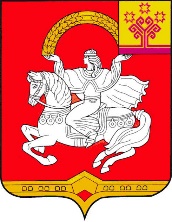 Чувашская  РеспубликаЯльчикский районАдминистрацияЯльчикского районаПОСТАНОВЛЕНИЕ           «11» марта 2021 г.№118село ЯльчикиДолжность № каб. Служебный телефон Электронный адрес Глава администрации Яльчикского района Чувашской Республики 8(83549)  2-53-15yaltch@cap.ruДолжность Служебный телефон Начальник отдела образования и молодежной политики 	администрации 	Яльчикского района 8(83549) 2-50-72 Методист отдела образования и молодежной политики 	администрации 	Яльчикского района 8(83549) 2-59-12 Должность Контактный телефон Директор 8(835)49 2-57-09Специалист 8(835)49 2-57-09Прием, регистрация  заявлений о постановке на учёт и направление  ребёнка в ДОО (переводе ребёнка из одной ДОО в другую) Срок - в день обращения, 1 день Выдача уведомления о постановке на учёт ребёнка для направления в ДОО (переводе ребёнка из одной ДОО в другую) Срок - при очной форме 1 день, при заочной – в день предоставления установленного пакета документов Выдача уведомления об отказе в постановке на учёт для направления в ДОО (переводе ребёнка из одной ДОО в другую) Срок - при очной и заочной форме в день обращения № пп Номер (направления) в ДОО Ф.И.О. ребенка Дата рожден ия ребенка №№ ДОО, куда выдана путёвка Дата постановки на очередь, регистрационн ый номер (с учётом льготы) Дата выдачи путёвк и (направ ления) Личная подпись Заявителя (представител я Заявителя) 